PERSONAL INFORMATIONDavid Martirosyan Nicol Duman 1/61, Yerevan (Armenia), 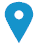  098193993    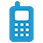  d_martirosian@mail.ru 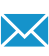 WORK EXPERIENCE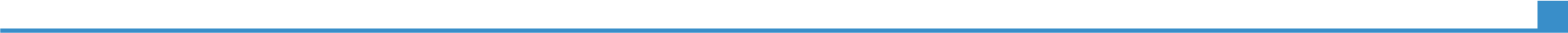 03/2014–04/2015Assistant manager, business & operation03/2014–04/2015"ArMania" the Armenian Portal 2013–PresentTranslator2013–PresentTranslation of various texts, articles from Armenian into Russian for individuals and organizations2014–05/2015Russian language tutor2014–05/2015- giving private lessons of Russian language to non-Russian speakers- giving private lessons of Russian language to middle high and high school children10/02/2015–30/06/2015PR specialist10/02/2015–30/06/2015MyBike, Yerevan (Armenia) 10/02/2015–30/06/2015PR specialist10/02/2015–30/06/2015Art Fest 2015, Yerevan (Armenia) EDUCATION AND TRAINING2014–PresentM.S. in Information and Public Communication Technologies2014–PresentYerevan State Brusov University of Languages and Social Sciences, Yerevan (Armenia) Yerevan State Brusov University of Languages and Social Sciences, Yerevan (Armenia) 2008–2014Bachelor of Arts - Languages and Linguistics2008–2014Yerevan State Brusov University of Languages and Social SciencesYerevan State Brusov University of Languages and Social Sciences02/2014–04/2014Probationer in outgoing department in Armenia Travel02/2014–04/2014Armenia Travel, Yerevan (Armenia) Armenia Travel, Yerevan (Armenia) PERSONAL SKILLSMother tongue(s)Armenian, RussianArmenian, RussianArmenian, RussianArmenian, RussianArmenian, RussianOther language(s)UNDERSTANDINGUNDERSTANDINGSPEAKINGSPEAKINGWRITINGOther language(s)ListeningReadingSpoken interactionSpoken productionEnglishB2B2B2B2B2TurkishA2A2A2A2A1Levels: A1 and A2: Basic user - B1 and B2: Independent user - C1 and C2: Proficient userCommon European Framework of Reference for Languages Levels: A1 and A2: Basic user - B1 and B2: Independent user - C1 and C2: Proficient userCommon European Framework of Reference for Languages Levels: A1 and A2: Basic user - B1 and B2: Independent user - C1 and C2: Proficient userCommon European Framework of Reference for Languages Levels: A1 and A2: Basic user - B1 and B2: Independent user - C1 and C2: Proficient userCommon European Framework of Reference for Languages Levels: A1 and A2: Basic user - B1 and B2: Independent user - C1 and C2: Proficient userCommon European Framework of Reference for Languages Communication skillsStrong communication skills, active, open-minded, tactfulOrganisational / managerial skillsAbility to operate, good team-player, good managerial skillsJob-related skillsSelf-disciplined, responsible, creative, goal-oriented, well organized, quick learnerDigital competenceInternetMicrosoft Office (Word, Excel, PowerPoint)Adobe (Premiere, After Effects, Audition, Photoshop)ADDITIONAL INFORMATIONMilitary Service2009-2011
Military service in Armenian Armed forces-common soldier-scout